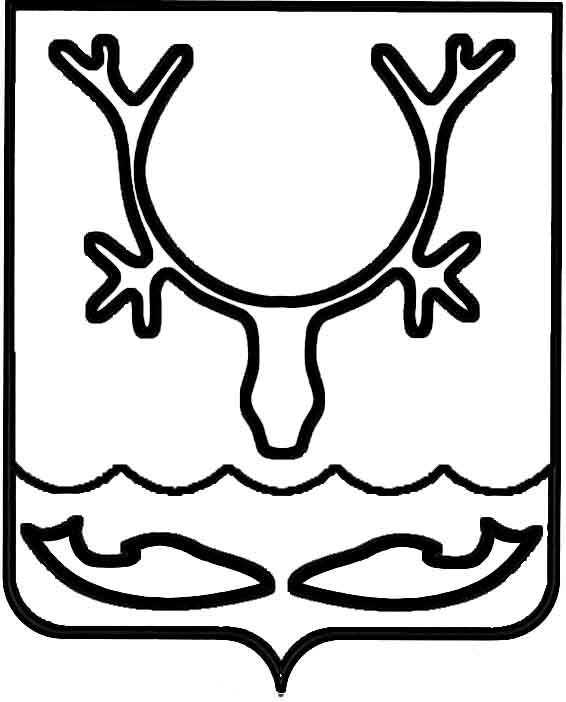 Администрация МО "Городской округ "Город Нарьян-Мар"РАСПОРЯЖЕНИЕот “____” __________________ № ____________		г. Нарьян-МарО проведении общественных обсуждений              по объекту государственной экологической экспертизы – проекту технической документации "Технология ликвидации нефтяных разливов на водных объектах (морские и пресноводные экосистемы)                   в условиях высоких широт с использованием сорбирующих материалов и биотехнологий", включая Материалы по оценке воздействия           на окружающую средуВ соответствии с пунктом 2 статьи 32 Устава муниципального образования "Городской округ "Город Нарьян-Мар", постановлением Администрации МО "Городской округ "Город Нарьян-Мар" от 15.09.2016 № 980 "Об утверждении порядка организации проведения общественных слушаний намечаемой хозяйственной и иной деятельности, которая подлежит экологической экспертизе, 
на территории муниципального образования "Городской округ "Город Нарьян-Мар", с целью информирования общественности о намечаемой хозяйственной и иной деятельности, которая подлежит экологической экспертизе на территории муниципального образования "Городской округ "Город Нарьян-Мар":1.	Провести общественные обсуждения по объекту государственной экологической экспертизы – проекту технической документации "Технология ликвидации нефтяных разливов на водных объектах (морские и пресноводные экосистемы) в условиях высоких широт с использованием сорбирующих материалов и биотехнологий", включая Материалы по оценке воздействия на окружающую среду, 13 ноября 2018 года в 11.00 часов в актовом зале Администрации "МО "Городской округ "Город Нарьян-Мар" по адресу: г. Нарьян-Мар, ул. Ленина, д. 12.2.	В срок до 13 октября 2018 года разместить на сайте Администрации муниципального образования "Городской округ "Город Нарьян-Мар" (www.adm-nmar.ru), в официальном бюллетене МО "Городской округ "Город Нарьян-Мар" "Наш город" информацию о проведении общественных обсуждений по объекту государственной экологической экспертизы – проекту технической документации "Технология ликвидации нефтяных разливов на водных объектах (морские 
и пресноводные экосистемы) в условиях высоких широт с использованием сорбирующих материалов и биотехнологий", включая Материалы по оценке воздействия на окружающую среду.3.	Назначить ответственных лиц за организацию и проведение общественных обсуждений:-	Черноусова Александра Владимировича, начальника управления строительства, ЖКХ и градостроительной деятельности Администрации МО "Городской округ "Город Нарьян-Мар";-	Максимову Алину Александровну, начальника отдела организационной работы и общественных связей управления организационно-информационного обеспечения Администрации МО "Городской округ "Город Нарьян-Мар". 4.	Настоящее распоряжение вступает в силу со дня его подписания 
и подлежит опубликованию.0810.2018829-рГлава МО "Городской округ "Город Нарьян-Мар" О.О.Белак